Full Council Special Meeting AgendaMonday, August 10, 20202:00 pm-4:00 pmLocation: 121 East 7th Place, St. Paul MN 55101As provided by MN Stat. 13D.021, council members and attendees will participate by electronic means.This meeting will be held via Zoom, the links and passwords will be sent out prior to the meeting date.Call to Order, Welcome, Roll Call, Approve AgendaIntroduction of new membersTraining on process to select Permanent Executive DirectorAdjournNote:13D.021 MEETINGS BY TELEPHONE OR OTHER ELECTRONIC MEANS; CONDITIONS.Subdivision 1. Conditions. A meeting governed by this section and section 13D.01, subdivisions 1, 2, 4, and 5, may be conducted by telephone or other electronic means so long as the following conditions are met: the presiding officer, chief legal counsel, or chief administrative officer for the affected governing body determines that an in-person meeting or a meeting conducted under section 13D.02 is not practical or prudent because of a health pandemic or an emergency declared under chapter 12;End NoteThis information is available in alternative format upon request.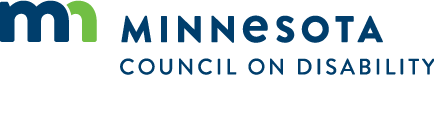 